Confederated Tribes of theUmatilla Indian ReservationBoard of Trustees & General Council46411 Timíne Way Pendleton, OR 97801(541) 429-7030  fax (541) 276-3095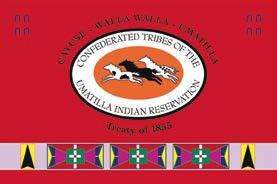 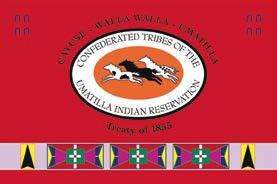 info@ctuir.org  www.umatilla.nsn.us                 PUBLIC NOTICE                August 1, 2020TRIBAL MEMBERS:This notification formally announces that applications are now being taken from tribal members who wish to serve on the Commissions/Committees listed below. Appointed members will receive a $100.00 stipend per meeting effective January 1, 2016 once the minutes have been approved on CTUIR pay days.1 position for Celebration Committee Chairman- 1 year term	-  3 positions for CTUIR Culture Coalition. 2 year term, Meets as needed.1 positions for Cultural Resources– term ending May 6, 2021 Meets 1st 3rd Tuesday @1:301 positions Economic Community Development – 2 year term, meets 1st 3rd Tuesday @ 9:00 AM 2 position for Farm Committee- 2 year term- meets 2nd and 4th Tuesday @ 2:30 PM.2  positions- 1 position (1 ) Alternate position for Land Protection Planning Commission –3 year term, Meets 2nd & 4th Tuesday  @ 9:00 AM.1 position for Tiicham Conservation District – 2 year term, meets 2nd & 4th Tues. At 1:00 PM.All applications are due on Tuesday, August 25th by 4:00 p.m. and BOT will make appointments on Monday, August 31st, 2020.Applications available at the Nixyáawii Governance Center or online at www.ctuir.org/government/committees- commissions Completed applications should be submitted to the Nixyáawii Governance switchboard desk. For more information, call Cami Lewis 541-429-7377, Helen Morrison 429-7380.  If you have any questions, please contact Sally Kosey, BOT Secretary 541-429-7372.Treaty June 9, 1855 ~ Cayuse, Umatilla and Walla Walla Tribes